Lesson 10: Edge Lengths, Volumes, and Cube Roots10.1: Ordering Squares and CubesLet , , , , , and  be positive numbers.Given these equations, arrange , , , , , and  from least to greatest. Explain your reasoning.10.2: Card Sort: Rooted in the Number LineYour teacher will give your group a set of cards. For each card with a letter and value, find the two other cards that match. One shows the location on a number line where the value exists, and the other shows an equation that the value satisfies. Be prepared to explain your reasoning.10.3: Cube Root ValuesWhat two whole numbers does each cube root lie between? Be prepared to explain your reasoning.10.4: Solutions on a Number LineThe numbers , , and  are positive, and: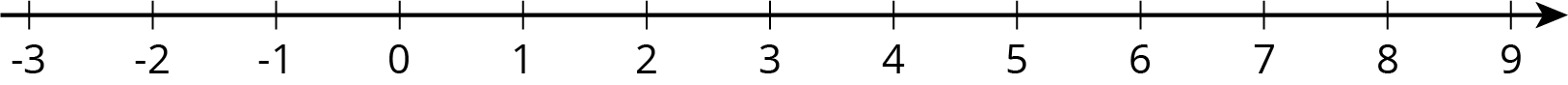 Plot , , and  on the number line. Be prepared to share your reasoning with the class.Plot  on the number line.Are you ready for more?Diego knows that  and that . He says that this means the following are all true:Is he correct? Explain how you know.Lesson 10 SummaryTo review, the side length of the square is the square root of its area. In this diagram, the square has an area of 16 units and a side length of 4 units.These equations are both true:  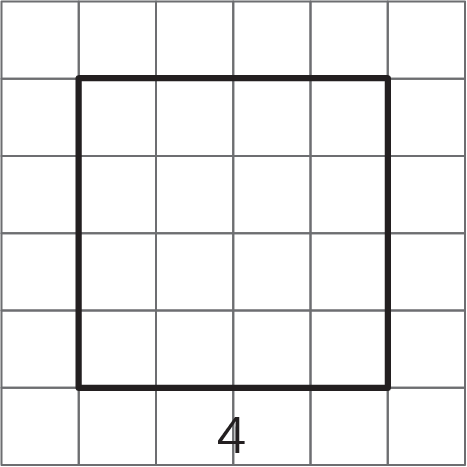 Now think about a solid cube. The cube has a volume, and the edge length of the cube is called the cube root of its volume. In this diagram, the cube has a volume of 64 units and an edge length of 4 units:These equations are both true: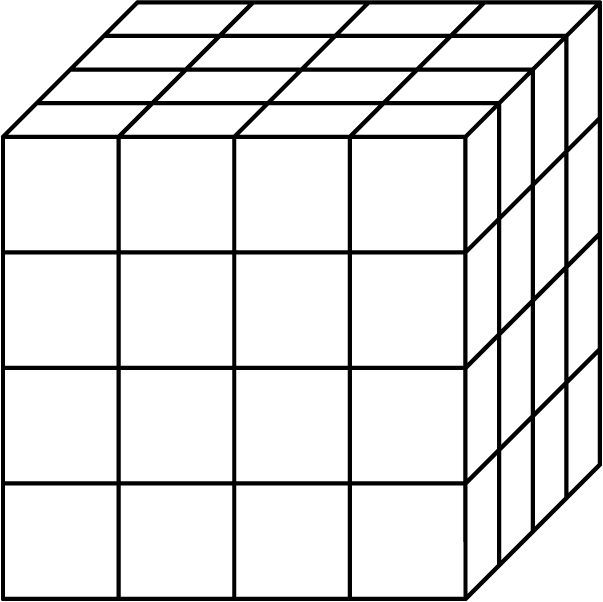  is pronounced “The cube root of 64.”We can approximate the values of cube roots by observing the whole numbers around it and remembering the relationship between cube roots and cubes. For example,  is between 2 and 3 since  and , and 20 is between 8 and 27. Similarly, since 100 is between  and , we know  is between 4 and 5. Many calculators have a cube root function which can be used to approximate the value of a cube root more precisely. Using our numbers from before, a calculator will show that  and that .Also like square roots, most cube roots of whole numbers are irrational. The only time the cube root of a number is a whole number is when the original number is a perfect cube.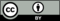 © CC BY Open Up Resources. Adaptations CC BY IM.